Willow Primary AcademyReading Curriculum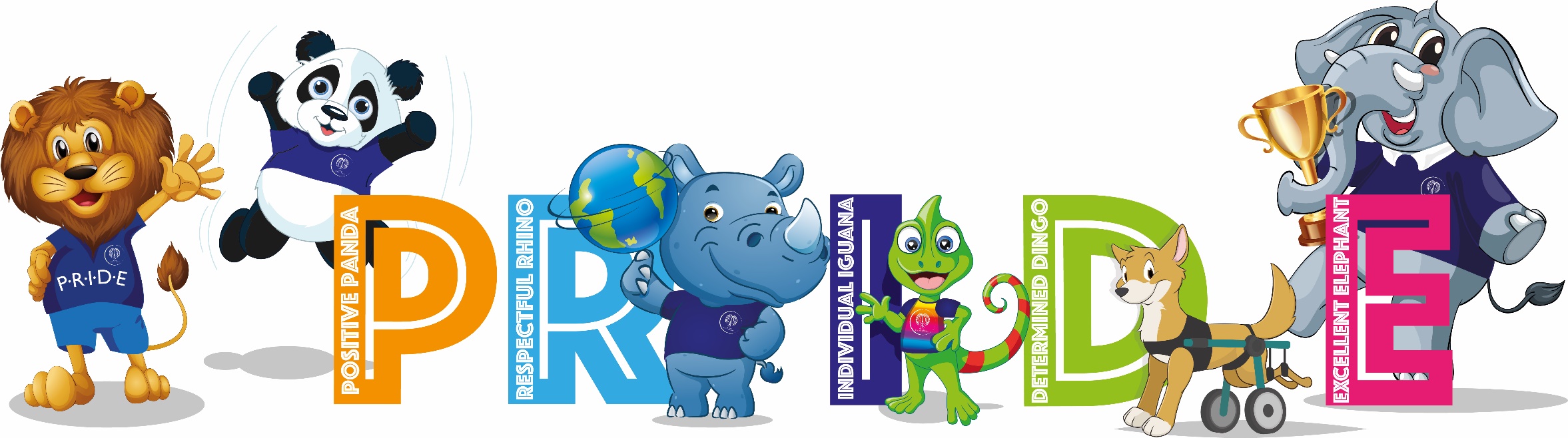 “Reading is the gateway skill that makes all other learning possible” – Barack Obama. INTENTAt Willow Primary, we believe that reading is the gateway to all learning and are passionate about ensuring all children become confident and enthusiastic readers. We value reading as a key life skill, one that lays the foundations for lifelong learning. We provide our pupils with a high-quality education in English that will teach them to speak, read and write fluently so that they can communicate effectively. We encourage and inspire all pupils to read widely across both fiction and non-fiction to develop their knowledge of themselves and the world in which they live and to gain knowledge across the curriculum.  We aim to establish an appreciation and a love of reading and to develop pupils’ comprehension skills. We believe that phonics provides the basis for this learning and enables children to become fluent readers. Therefore, the teaching of phonics is of high priority at Willow. “Teach a child to read and keep that child reading and we will change everything. And I mean everything.” Jean Winterson. This quote epitomises the intent of the Read Write Inc. programme, which we use to teach phonics at Willow. The Read, Write Inc. programme (RWI) is a systematic, synthetic phonics programme that explicitly teaches children to read accurately and fluently. At Willow Primary Academy we want every child to learn to decode quickly and accurately so that reading becomes fluent and effortless. This enables children to develop their comprehension so that they can then begin to read for pleasure. The RWI reading books that the children access in their daily phonics sessions at school, as well as those that they take home, are matched to the children’s phonic knowledge and so are fully decodable.Willow is committed to ensuring every pupil will learn to read, regardless of their needs, background and abilities.  The lowest 20% of children are identified from our half termly rigorous assessments and targeted for extra one-to-one tuition in order for them to “keep up, not catch up”. It is our intention to ensure that, by the end of their primary education, all pupils are able to read fluently, confidently and will be lifelong readers who read for pleasure.IMPLEMENTATIONPhonicsThe systematic teaching of synthetic phonics has a high priority throughout the Early Years Foundation Stage (EYFS) and Key Stage 1. Phonics is taught daily to all children in EYFS, Year 1 and those in Year 2 who have not passed the phonics screening in Year 1 or completed the RWI phonics programme. Pupils work within ability groups, which are defined by their performance on RWI assessments. Pupils are assessed every half term and the groups are reorganised accordingly. In EYFS, as well as daily lessons, essential knowledge and skills in phonics is developed during COOL (Choosing Our Own Learning) time. All children are encouraged to transfer the skills they learn in their phonics sessions into their independent reading and writing. RWI sounds posters and tricky red words are displayed in each classroom across EYFS and KS1, and the children use these to support their reading and writing in all lessons across the curriculum.Each RWI lesson is consistent and is based on the 5 Ps -Pace – Good pace is essential to each lesson.Praise – Children learn quickly in a positive climate.Purpose – Every part of the lesson has a specific purpose.Participation – All pupils are involved in all parts of the lesson through choral response and partner work. A strong feature of RWI lessons is partner work and the partners ‘teaching’ each other.Passion –It is the energy, enthusiasm and passion that teachers put into the lesson that bring the teaching and learning to life!Children are taught to:recognise sounds and blend them together (Fred Talk);decode letter/sound correspondences quickly and effortlessly;read ‘tricky’ (red words) on sight;read fluently and with expression;understand what they read;spell quickly and confidently when writing, by segmenting the sounds within words;acquire a fluent handwriting style.Whole Class Reading A mixture of narrative, non-fiction and poetry is covered each term. At the beginning of Year 2, some pupils may still be on RWInc Phonics, but those who have completed the programme have daily RWInc Comprehension sessions. Year 3 to Year 6, reading is taught through daily whole class reading sessions.  Each week, all pupils are immersed in an ability-appropriate text.  This may be the whole text or an extract, which is high-quality and language rich.Throughout the school we structure our lessons using a consistent approach:Monday – Echo Reading During this session, pupils are introduced to the text through echo reading, where they are encouraged to copy the prosody of the class teacher.  This is to support the children’s developing fluency, ensuring that the text is read in the way the author intended.  Once the pupils have practised this, they use text marking for a particular paragraph, which reminds them of the prosody used.  Tuesday – VocabularyWe place a high emphasis on the importance of high-quality discussion about the text.  Every week, each class spends time talking about their text in detail with their teacher.  This includes new vocabulary, links to other texts, their own opinions and the authorial intent.Wednesday – Follow UpDuring this session, the class teachers plan for the pupils to respond to the text with a task that will immerse them and consequently, further enhance their understanding.  This may include role play, further discussion or a written task.Thursday - VIPERS Focus SessionAs a school, we teach comprehension through the VIPERS reading skills (Vocabulary, Inference, Prediction, Explain, Retrieval and Sequence/Summarise).  This session focuses on the explicit teaching of one of these reading skills, with questions and lots of discussion related to our current text.Friday – Mixed VIPERS SessionThis session enables the pupils to answer a range of different questions in full sentences, using evidence from the text to support their response.  During this session, some pupils may work in smaller groups with adult support, whilst others may work more independently.Independent Reading (DEAR)Throughout the school, we have a book banding system which the children select their ‘fluency’ book from.  In EYFS and Key Stage One, this book is closely matched to their phonic knowledge and is a book they have read multiple times in class already.  In Key Stage Two, the fluency book is closely matched to their word level and accuracy rate.  We focus on building the children’s fluency, as we know that this has a huge impact on their understanding. Regular reading is encouraged throughout the day. Every day, classes take part in DEAR time (Drop Everything And Read).  It is expected that these sessions are silent, so that the children can fully focus on the book they are enjoying.  During this time, pupils can choose to read their fluency book or a book for pleasure for fluent, more able readers.  Story timeEvery day, teachers read to their class.  We select books from the Top 50 Recommended Reads for each year group. This ensures that the class reader is an engaging, age-appropriate text, which introduces the children to different cultures and authors.  This time is for pure reading enjoyment!We acknowledge pupils who need additional reading support through on-going formative and summative assessment.  The lowest 20% of readers in each year group are heard regularly by an adult.  This includes reading to a teacher, a teaching assistant or a volunteer.  Our volunteers are trained to support our pupils, so that they have an impact on their reading development.  We also identify spotlight pupils to take part in our RWInc Fast-Track and RWInc Fresh Start interventions.  To maintain a passion of reading across the school, we take part in lots of events such as World Book Day, World Poetry Day and National Story Telling Week.  We also invite visiting authors into school, to share their top tips with us!IMPACTChildren at Willow Primary will have a secure knowledge of phonics, enabling them to become confident, fluent readers at the end of KS1. The children will make at least expected progress and will be able to apply their phonic knowledge confidently when reading and writing. Attainment in phonics is measured by the Phonics Screening Check at the end of Year 1 and ongoing assessment throughout the RWI programme. Children will enjoy their phonics lessons and be familiar with a range of authors and genres. This will then lead to a love of reading and children taking pleasure in exploring the rich literary world around them, with a firm phonic basis to support them. All pupils will be fluent readers and their knowledge across the curriculum will be enhanced by their ability to read and research in all subjects. Pupils will enjoy reading and will want to read for pleasure. They will be able to talk confidently about a range of texts and discuss their favourite author, providing reasons for their choice. Pupils will have a wide vocabulary that they will be able to apply within their own writing. The percentage of pupils working at age-related expectations and above age-related expectations within each year group will be at least in line with national averages and will match the ambitious targets of individual children. There will be no significant gaps in the progress of different groups of pupils (e.g. disadvantaged vs non-disadvantaged). Parents and carers will have a good understanding of how they can support reading at home, and will contribute regularly to home-school records. Year 6 readers will be ‘secondary ready’: fluent, confident and able readers, who can use their reading skills to unlock learning in all areas of the curriculum.Long Term Plan – 2022 – 23AUTUMNSPRINGSUMMEREYFSStory ExplorersVIPERS INTRODUCTIONOnce there were Giants – Martin WaddellPlease Mr Panda – Steve AntonyThe Friday Nights of Nana – Amy HestAfter the Storm – Nick ButterworthTabby McTat – Julia DonaldsonStickman – Julia DonaldsonJack and the BeanstalkI am not sleepy and I will not go to bed – Lauren ChildSnail Trail – Ruth BrownMad About Minibeasts – Giles AndreaeAaaarrgghh Spider! – Lydia MonksWhat the Ladybird Heard – Julia DonaldsonThe Dinosaur that Pooped the Past – Tom FletcherEYFSStory Time	Class vote – end of the day story chosen by the children	Class vote – end of the day story chosen by the children	Class vote – end of the day story chosen by the childrenYear 1Story ExplorersVIPERS INTRODUCTIONTiddler – Julia DonaldsonThe Smartest Giant in Town – Julia DonaldsonSuperworm – Julia DonaldsonThe Gruffalo’s Child – Julia DonaldsonThe Highway Rat – Julia DonaldsonThe Great SnottlehuntFunnybonesThe Day the Crayon’s QuitBe Brave Little PenguinRuby’s WorryPattan’s Pumpkins – Chitra SoundarPumpkin Soup – Helen CooperAdd a load moreThe Magic Finger – Roald DahlLost and Found – Oliver JeffersHow to Catch a Star – Oliver JeffersUp and Down – Oliver JeffersThe Way back home – Oliver JeffersHere we are – Oliver JeffersOne Day on our Blue Planet – Ella BaileyLeaf – Sandra DieckmannVoices in the Park – Anthony BrowneThe Coral Kingdom – Laura KnowlesRumble in the Jungle - Giles AndreaeThe Owl who was Afraid of the Dark – Jill TomlinsonLila and the Secret of the Rain – David ConwayBetsy Biggalow is Here! – Malorie BlackmanYear 1Story TimeClass vote – end of the day story chosen by the childrenClass vote – end of the day story chosen by the childrenClass vote – end of the day story chosen by the childrenYear 1Independent ReadingReading fluency books (book banded)Adults to listen to pupils reading (lowest 20% and disadvantaged pupils first at least 3 times a week)Reading fluency books (book banded)Adults to listen to pupils reading (lowest 20% and disadvantaged pupils first at least 3 times a week)Reading fluency books (book banded)Adults to listen to pupils reading (lowest 20% and disadvantaged pupils first at least 3 times a week)Year 1Whole Class ReadingRWInc sessionsRWInc sessionsRWInc sessionsYear 2Story ExplorersVIPERS INTRODUCTIONFantastic Mr Fox – Roald DahlOliver and the Seawigs – Philip ReeveA range of Christmas textsFlat Stanley – Jeff BrownThe Tear Thief – Carol-Ann DuffyThe Way Home for Wilf – Rachel BrightThe Boy who Grew Dragons – Andy ShepherdGeorge’s Marvellous Medicine – Roald DahlToo Small Tola - AtinukeYear 2Story TimeClass vote – end of the day story chosen by the children (picture books that have been read before)Class vote – end of the day story chosen by the children (picture books that have been read before)Class vote – end of the day story chosen by the children (picture books that have been read before)Year 2Independent ReadingDEARReading fluency books (book banded)Adults to listen to pupils reading (lowest 20% and disadvantaged pupils first at least 3 times a week)Reading fluency books (book banded)Adults to listen to pupils reading (lowest 20% and disadvantaged pupils first at least 3 times a week)Reading fluency books (book banded)Adults to listen to pupils reading (lowest 20% and disadvantaged pupils first at least 3 times a week)Year 2Whole Class ReadingRWInc sessions, RWInc Comprehension, SATS preparation (focus on retrieval and inference)RWInc sessions, RWInc Comprehension, SATS preparation (focus on retrieval and inference)RWInc sessions, RWInc Comprehension, SATS preparation (focus on retrieval and inference)Year 3Core Storytime TextsReading for PleasureThe Lion, The Witch and The Wardrobe – CS LewisButterfly Lion – Michael MorpurgoThe Secret at Platform 13 – Eva IbbotsonPlanet Omar – Zanib MianThe Girl who walked on air – Emma CarrollCharlie and the Chocolate Factory – Roald DahlYear 3Independent ReadingDEARReading fluency books (book banded)Adults to listen to pupils reading (lowest 20% and disadvantaged pupils first at least 3 times a week)Reading fluency books (book banded)Adults to listen to pupils reading (lowest 20% and disadvantaged pupils first at least 3 times a week)Reading fluency books (book banded)Adults to listen to pupils reading (lowest 20% and disadvantaged pupils first at least 3 times a week)Year 3Whole Class ReadingWhole Class ReadingWhole Class ReadingWhole Class ReadingYear 3Narrative Mythical Creatures - Fairy LakeMythical Creatures – The KrakenChristmas – The Tin SoldierChristmas – A Christmas CarolNursery RhymesRobotsUnderwater – The lost placeUnderwater – The Little Lost TurtleThe Legend of Robin Hood – AmbushThe Legend of Robin Hood – Meet Little JohnYear 3Non-fictionAncient Greece (Stage 4 section)Angry Earth The RomansYear 3Classic performance PoetryFirework Night by Enid BlytonThe Eagle by Alfred Lord TennysonThe Crocodile by Lewis CarrollThe Tyger by William BlakeYear 3Modern performance PoetryPlease Mrs Butler by Alan AlburgBaa Baa Naughty Sheep (Twinkl)Chocolate Cake by Michael RosenYear 4Core Storytime TextsReading for PleasureJames and the Giant Peach – Roald DahlVarjak’s Paw – SF SaidSecrets of a Sun King -Emma CarrollThe Legend of Podkin One Ear – Kieran LarwoodThe Wild Robot – Peter BrownThe Boy at the Back of the Class – Onjali RaufYear 4Independent ReadingDEARReading fluency books (book banded)Adults to listen to pupils reading (lowest 20% and disadvantaged pupils first at least 3 times a week)Reading fluency books (book banded)Adults to listen to pupils reading (lowest 20% and disadvantaged pupils first at least 3 times a week)Reading fluency books (book banded)Adults to listen to pupils reading (lowest 20% and disadvantaged pupils first at least 3 times a week)Year 4Whole Class ReadingWhole Class ReadingWhole Class ReadingWhole Class ReadingYear 4Narrative Author FocusStories with a PastChristmas – The Little Match GirlScience FictionThe Ocean Depths – Heading DownThe Author Shed – Jennifer KillickYear 4Non-fictionUSAChristmas – Christmas TreesAncient Egypt (Stage 3 section)MountainsRiversYear 4Classic performance PoetryWind on the Hill by A.A. MilneThe Listeners by Walter de la MareThe Jumblies by Edward LearYear 4Modern performance PoetryWhat is Pink by Christina RossettiDon’t Quit by John Greenleaf WhittierWalking with my Iguana by Brian MosesYear 5Core Storytime TextsReading for PleasureSky Song – Abi ElphinstoneThere’s a Boy in the Girl’s Bathroom – Louis SacharThe Island at the end of everything – Kiron Millwood HargravePig Heart Boy – Malorie BlackmanThe Golden Butterfly – Sharon GoslingWonder – R.J. PalacioYear 5Independent ReadingDEARReading fluency books (book banded)Fluent, more able readers could be reading a chapter book of their choice Adults to listen to pupils reading (lowest 20% and disadvantaged pupils first at least 3 times a week)Reading fluency books (book banded)Fluent, more able readers could be reading a chapter book of their choice Adults to listen to pupils reading (lowest 20% and disadvantaged pupils first at least 3 times a week)Reading fluency books (book banded)Fluent, more able readers could be reading a chapter book of their choice Adults to listen to pupils reading (lowest 20% and disadvantaged pupils first at least 3 times a week)Year 5Whole Class ReadingWhole Class ReadingWhole Class ReadingWhole Class ReadingYear 5Narrative Author FocusSpace – Mars AchievedSci-Fi – The DepthsSci-Fi – The IslandChristmasMagic and MysteryThe Tudors – Tudor Time TravellerThe Tudors – The Battle of BosworthA Kind of MagicYear 5Non-fictionThe Shang DynastyEco-Global WarmingThe TudorsPlagueYear 5Classic performance PoetryColonel Fazackerley Butterworth-Toast by Charles CausleyThe Owl and the Pussycat – Edward LearMy Shadow by R L StevensonYear 5Modern performance PoetryNing Nang Nong by Spike MilliganNo Breathing by Michael RosenSsssssnake Hotel by Brian MosesYear 6Core Storytime TextsReading for PleasureSawbones – Catharine JohnsonThe Nowhere Emporium – Ross MackenzieA Boy called Hope – Lara WilliamsonCrater Lake – Jennifer KillickFireweed – Jill Paten WalshNo Ballet Shoes in Syria – Catherine BrutonYear 6Independent ReadingDEARReading fluency books (book banded)Fluent, more able readers could be reading a chapter book of their choice Adults to listen to pupils reading (lowest 20% and disadvantaged pupils first at least 3 times a week)Reading fluency books (book banded)Fluent, more able readers could be reading a chapter book of their choice Adults to listen to pupils reading (lowest 20% and disadvantaged pupils first at least 3 times a week)Reading fluency books (book banded)Fluent, more able readers could be reading a chapter book of their choice Adults to listen to pupils reading (lowest 20% and disadvantaged pupils first at least 3 times a week)Year 6Whole Class ReadingWhole Class ReadingWhole Class ReadingWhole Class ReadingYear 6Narrative Author FocusUntold StoriesFantasy StoriesWorld War I (Stage 5 section)World War II (Stage 5 section)Year 6Non-fictionFood of the worldIce PlanetWorld War I (Stage 5 section)World War II (Stage 5 section)Year 6Classic performance PoetryThe Sound Collector by Roger McGoughIf by Rudyard KiplingThe Highwayman by Alfred NoyesYear 6Modern performance PoetryDecember by Valerie BloomHumpty Dumpty – The Truth (Twinkl)Dinner on Elm Street by Michaela MorganCompare to Hubble Bubble by Shakespeare